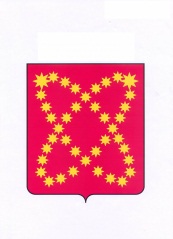 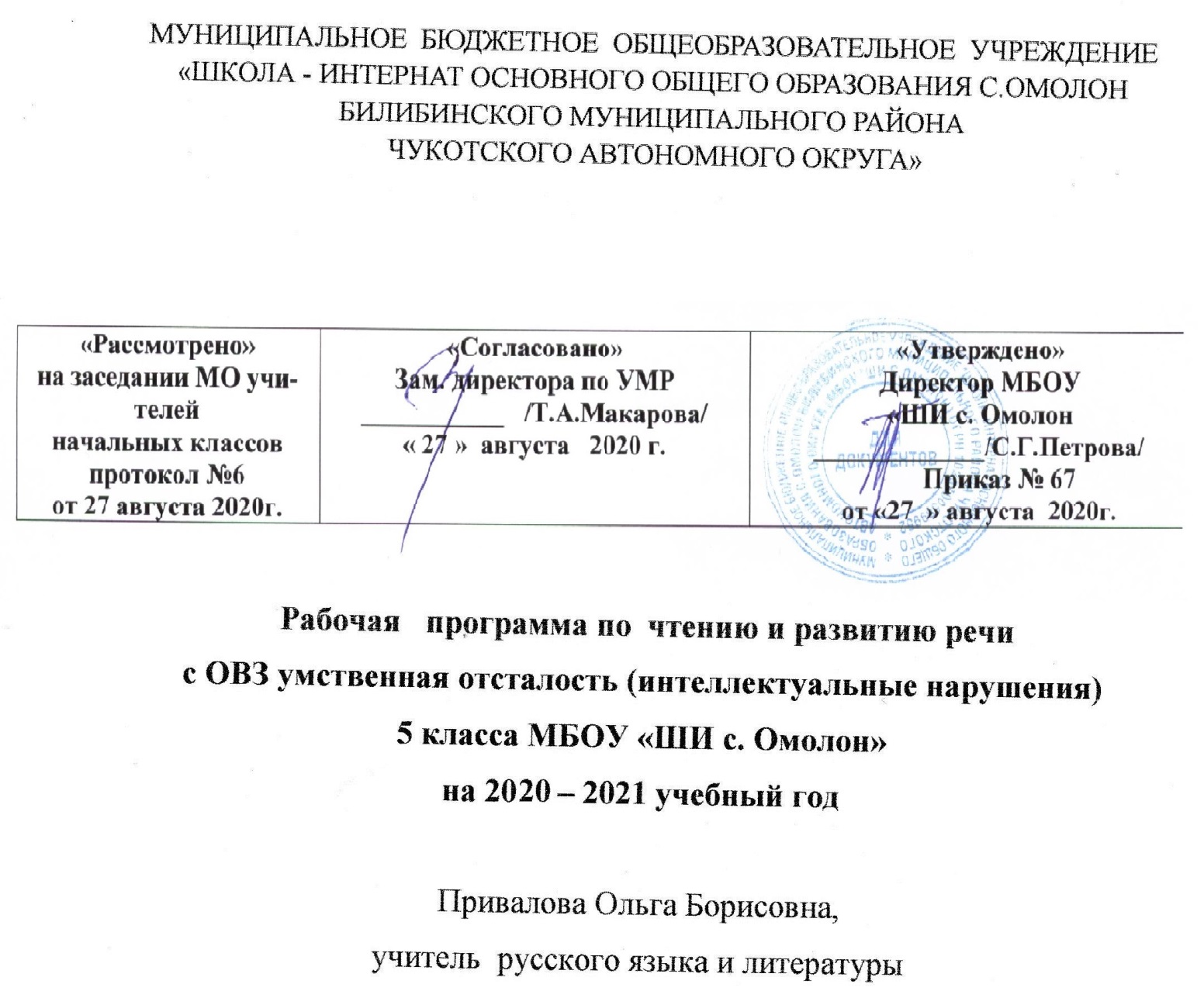 Чтение и развитие речиПояснительная запискаРабочая программа  по чтению и развитию речи  составлена на основе:Адаптированной  основной  общеобразовательной программы образования обучающихся с умственной отсталостью (интеллектуальными нарушениями)  Учебного плана  на основе Устава МБОУ «ШИ с. Омолон» на 2020-2021 учебный год.Рабочая программа по чтению  предназначена для   развития речи учащихся и их мышления через совершенствование техники чтения и понимание содержания художественных произведений.Программа содержит материал, помогающий учащимся достичь того уровня общеобразовательных знаний и умений, который необходим им для социальной адаптации Рабочая  программа составлена в соответствии с учебным планом и рабочей программой по данной дисциплине и состоит из ряда тем.  ЦЕЛЬ:  развитие речи учащихся через совершенствование техники чтения  и понимание, осмысление  и пересказ содержания художественных произведений.ЗАДАЧИ:формирование у учащихся чтения про себя, последовательно увеличивая объем читаемого текста и самостоятельность чтения.развитие полноценного восприятия доступных по содержанию художественных произведений;развитие умения не только отвечать на вопросы, но и ставить вопросы к тексту, участвовать в чтении по ролям и драматизации, добиваясь естественного общения, а также пересказывать текст полно, кратко, выборочно, от лица различных героев произведениянравственно-эстетическое и гражданское воспитание школьников на основе произведений художественной литературы (их содержание позволяет учащимся осваивать навыки нравственного поведения человека в обществе)Поставленные задачи определяются особенностями психической деятельности воспитанников с ограниченными возможностями здоровья, существенно отличающихся от нормально развивающихся сверстников.        Для качественного формирования навыка сознательного чтения в программе выделяется в качестве самостоятельного подраздел «Работа с текстом». В нем предусматривается последовательное углубление умений учащихся анализировать прочитанное, высказывать суждение по поводу описываемых событий и поступков героев, устанавливать позицию автора, наблюдая и выявляя те средства, с помощью которых она реализуется в произведении. К указанному разделу также представлен перечень возможных требований к уровню усвоения читательских умений.Основным видом чтения в старших классах остается чтение вслух, так как умственно отсталые учащиеся (как показывают исследования) значительно хуже понимают содержание текста, прочитанного про себя. Вместе с тем чтение вслух непродуктивно для отработки темпа чтения, поэтому программа ориентирует учителя на формирование у учащихся чтения про себя, последовательно увеличивая объем читаемого текста и самостоятельность чтения.Программа по чтению построена на коммуникативно-речевом подходе к обучению. По мнению многих психологов и методистов, чтение как вид речевой деятельности является одним из значимых способов коммуникации. В связи с этим придается большое значение работе с авторским словом (воображаемый диалог с автором), развитию умения не только отвечать на вопросы, но и ставить вопросы к тексту, участвовать в чтении по ролям и драматизации, добиваясь естественного общения, а также пересказывать текст полно, кратко, выборочно, от лица различных героев произведения.      С учетом того, что подростковый период характеризуется более осознанным восприятием социальных связей и отношений, программа по чтению предусматривает комплексное решение задач нравственно-эстетического и гражданского воспитания школьников на основе произведений художественной литературы. Их содержание позволяет учащимся осваивать эталоны нравственного поведения человека в обществе.      В 5  классе ведётся работа по объяснительному чтению как продолжение предыдущего этапа, поэтому в программе используется тематический принцип подбора литературного материала. В сравнении с содержанием программы младших классов, рекомендуемые произведения становятся более объемными, тематически и жанрово более обогащенными, что создает предпосылки для межпредметных связей, расширения социального опыта учащихся. Процесс обучения носит развивающий характер и одновременно имеет коррекционную направленность. При обучении происходит развитие познавательной деятельности, речи, эмоционально-волевой сферы воспитанников с ограниченными возможностями здоровья.Настоящая программа рассчитана на учащихся 5 класса. Занятия по данной рабочей программе проводятся в форме урока (40 мин). В 5  классе- 136  часа  в год, 4 часа в неделю. Возможно  уменьшение количества часов, в зависимости от изменения годового календарного учебного графика, сроков каникул, выпадения уроков на праздничные дни. На каждый изучаемый раздел отведено определенное количество часов, указанное в тематическом плане, которое может меняться (увеличиваться, уменьшаться) на незначительное количество часов, так как воспитанники коррекционной школы представляют собой весьма разнородную группу детей по сложности дефекта.  Поэтому важен не только дифференцированный подход в обучении, но и неоднократное повторение, закрепление пройденного материала. Согласно учебно – тематическому плану, предусмотрены варианты компенсирующих мероприятий по выполнению программы, таких как:Блочно – модульной подачи материала;Уроки повторения;Интегрированные уроки;Сочетание различных форм обучения.         Распределение учебных часов по разделам курса и последовательность изучения тем и разделов по программе осуществляется следующим образом: ФОРМЫ ОРГАНИЗАЦИИ УЧЕБНОГО ПРОЦЕССА         В данной программе преобладают требования: назвать, показать, определить, описать, приводить примеры.          В преподавании предмета целесообразно использовать такие формы и методы обучения как: словесный, наглядный, практический.          Программа предусматривает различные формы и способы проверки и контроля знаний: открытые и закрытые тесты, задания на установление соответствия, ответы на вопросы.        Программа предполагает систематическое чтение текстов художественных произведений на уроках, их осмысление, пересказ, различные виды работ по развитию устной и письменной речи:     - составление планов;     - краткие и подробные пересказы текста;     - устные сочинения-характеристики героев;      - развитие художественной фантазии у детей;       - придумывание финала, опираясь на развитие  событий.           Измерители, по сравнению с общеобразовательной школой, другие. Применяется более щадящая проверка и оценка знаний и  умений учащихся.             Программа включает в себя художественные произведения русской и зарубежной литературы, поднимающие вечные проблемы (добро и зло, жестокость и сострадание, великодушие, прекрасное в природе и человеческой жизни, роль и значение книги в жизни писателя и читателя пр.).           Учителю важно предусмотреть весь процесс чтения (восприятие, понимание, осмысление, анализ, оценка прочитанного), направленный на развитие речи учащихся. Только в этом случае школьники могут стать полноценно развитой личностью, адаптированной к условиям реальной жизни.Обучение построено на принципах: принцип коррекционной направленности в обучении, принцип воспитывающей и развивающей направленности обучения, принцип научности и доступности обучения, принцип систематичности и последовательности в обучении, принцип наглядности в обучении, принцип индивидуального и дифференцированного подхода в обучении и т.д.             Известно, что развитие техники чтения осуществляется поэтапно. От класса к классу предъявляются все более высокие требования к способу чтения: от чтения целым словом к чтению словосочетанием и коротким предложением. Меняются и формы организации чтения: наряду с коллективной работой над выразительностью чтения школьников обучают приемам, способствующим выделению фразового ударения, установлению семантических пауз, интонационной окрашенности чтения. Становятся более разнообразными формы работы с текстом, методы и приёмы обучения, применяются ТСО: фрагменты кино (презентация, DVD) мультфильмов, мультимедиа, музыкальные фрагменты.Типы урока: Урок сообщения новых знаний (урок первоначального изучения материала) Имеет целью изучение и первичное закрепление новых знаний.Урок формирования и закрепления знаний и умений (практический урок) Имеет целью выработку умений по применению знаний.Урок обобщения и систематизации знаний (повторительно-обобщающий урок) Имеет целью обобщение единичных знаний в систему.Урок контроля, оценки и коррекции знаний – контрольная, проверочная работа. Имеет целью определить уровень овладения знаниями, умениями и навыками Комбинированный урок, урок-беседа, повторительно-обобщающий урок, урок развития речи Методы и приёмы  обучения:    Словесный (рассказ, объяснение, беседа, работа с учебником и книгой) наглядный (наблюдение, демонстрация) , практический, методы контроля.Формы работы:Рассказ, беседа, выборочное объяснительное чтение текста, работа с картиной, планом, просмотр и разбор отдельных фрагментов кино, мультфильмов, сказок, заслушивание отрывков произведений в авторском исполнении..Виды деятельности учащихся основаны на переработке устного и письменного текста:   составление плана текста;   пересказ текста по плану;   пересказ текста по предполагаемым вопросам;   продолжение текста;   выразительное чтение;   чтение наизусть;   чтение по ролям;Контроль за знаниями, умениями и навыками осуществляется в ходе устных опросов, проведения открытых и закрытых тестов, заданий на установление соответствия, ответов на вопросы. Тексты контрольно-измерительные материалы создает учитель в соответствии с психофизическим особенностями каждого ученика 5 класса. Контроль осуществляется по завершению изучения творчества писателя (промежуточный контроль). Время, отводимое на уроке для контроля  – 5-15 минут. Занятия проводятся в классно-урочной форме. Содержание программного материала.Устное народное творчество — коллективное творчество народа.      Жанры устного народного творчества: считалки, потешки, загадки, пословицы. Сказки. Представления о добре и зле.Люблю природу русскую      Рассказы, стихи, сказки и научно-популярные статьи о природе в разные времена года, о красоте родной земли, олицетворение природы в представлениях наших предков (духи леса, воды, земли). Светские и православные праздники в разные времена года. Труд и развлечения детей, их помощь взрослым.Животные в доме      Рассказы и стихи о повадках животных, об отношении к ним человека.Они прославили Россию      Рассказы, стихи, научно-популярные статьи, содержащие краткие и доступные сведения об именитых людях прошлого и настоящего России (полководцы, писатели, художники).Спешите делать добро      Рассказы, стихи, народные и литературные сказки, помогающие освоению нравственных эталонов, принятых в обществе людей.Весело всем      Рассказы, стихи, сказки, помогающие увидеть смешное в событиях, поступках людей и поведении животных.Вечный свет подвига      Рассказы, стихи, научно-популярные статьи о подвигах защитников Отечества.Писатели мира детям      Детские рассказы, стихи, сказки о жизни в разных странах.Навыки чтения      Правильное, сознательное и выразительное чтение целыми словами с переходом на словосочетания. Использование специальных текстов, состоящих из простых по слоговой структуре слов, несложных по содержанию, для более быстрого, целостного восприятия слова и понимания значения прочитанного.       Чтение про себя простых по содержанию и структуре текстов после предварительного анализа.       Выразительное чтение произведений с опорой на авторские ремарки. Коллективная отработка логических ударений, синтаксических пауз, тона голоса и темпа речи. Интонация в конце предложения на основе различительных знаков препинания, интонация перечисления при однородных членах предложения.Работа с текстом      Разбор текста по вопросам, формулирование учащимися вопросов к отдельным событиям текста и поступкам героев.       Выделение темы и идеи произведения, соотнесение того или другого с заглавием текста.       Прогнозирование событий с опорой на заглавие и иллюстрации.       Выделение частей текста в соответствии с данным планом.       Озаглавливание частей текста (с помощью учителя) после их коллективного выделения.       Полный и частичный пересказ произведения по данному или коллективно составленному плану. Включение в пересказ необходимых средств связи предложений и частей текста на основе прочитанного произведения. Чтение по ролям и драматизация диалогов.       Оценка характера героя, подбор фактов, подтверждающих эту оценку (с помощью учителя).       Формирование внимания к авторскому слову: выделение и объяснение непонятных слов (с помощью учителя), нахождение слов и предложений, характеризующих события, героев. Выбор и объяснение образных слов и выражений (с помощью учителя, с опорой на наглядный материал). Определение отношения автора к своим героям и событиям (с помощью учителя).       Практическое знакомство с жанрами устного народного творчества: сказки, считалки, потешки, пословицы, поговорки.       Самостоятельное чтение доступных по содержанию детских книг, коллективное ведение дневников внеклассного чтения. Предварительная подготовка детей в течение месяца к уроку внеклассного чтения.Основные требования к умениям учащихся      1-й уровень       • правильно читать доступный текст вслух целыми словами, в трудных случаях — по слогам;       • читать про себя, выполняя аналитические задания к тексту;       • отвечать на вопросы учителя;       • пересказывать текст по плану с помощью учителя, используя опорные слова, а несложные по содержанию тексты — самостоятельно;       • выражать свое отношение к поступкам героев и событиям;       • выучить наизусть 8—10 стихотворений;       • читать внеклассную литературу под наблюдением учителя и воспитателя.       2-й уровень       • правильно читать вслух доступный текст целыми словами и по слогам;       • находить, читая про себя, отрывки проанализированного текста, связанные с определенными событиями;       • отвечать на вопросы по предметному содержанию текста (с  помощью учителя);       • заучивать стихотворения наизусть (объем текста с учетом учебных возможностей учащегося);       • принимать участие в уроках внеклассного чтения.                                                                           Учебно - тематическое планированиеИзучаемые произведения.Устное народное творчество. Считалки, заклички – приговорки, потешки, пословицы и поговорки, загадки.Народные сказки: «Никита Кожемяка», «Как наказали медведя», «Золотые руки», «Морозко», «Два Мороза», «Три дочери».Литературные сказки: А.С. Пушкин «Сказка о мертвой царевне и о семи богатырях», Д. Мамин – Сибиряк «Серая Шейка».                          Картины родной природы.Русские писатели о природе: Г. Скребицкий «Июнь», «Сентябрь», «Добро пожаловать», «Декабрь», «Всяк по – своему», «Март», «От первых проталин до первой грозы», А. Платонов «Июльская гроза», И. Соколов – Микитов «Золотая осень», «Весна»,  В. Астафьев «Осенние грусти», А. Толстой «Весенние ручьи».Стихи русских поэтов о природе: И. Суриков «Ярко светит солнце…»,  А. Прокофьев «Берёзка»,  Ю. Гордиенко «Вот и клонится лето к закату…»,  К. Бальмонт «Первый снег», «К зиме»,   Ф. Тютчев «Чародейкою Зимою…»,  С. Есенин «Поёт зима – аукает…»,  «Берёза», «Черемуха»,  А. Пушкин «Зимняя дорога», «Гонимы вешними лучами…»,   А. Толстой «Вот уж снег последний в поле тает…»,  А. Блок «Ворона»,  Е. Серова «Подснежник», И. Бунин «Крупный дождь в лесу зеленом..»,  Я. Аким «Весна, весною, о весне».    О друзьях – товарищах. Ю. Яковлев «Колючка», «Рыцарь Вася»,   Н. Носов «Витя Малеев в школе и дома» (отрывок из повести),  В. Медведев «Фосфорический мальчик»,   Л. Воронкова «Дорогой подарок»,  Я. Аким «Твой друг».  Спешите делать добрые дела.Н. Хмелик «Будущий олимпиец», О. Бондарчук «Слепой домик»,В. Осеева «Бабка»,А. Платонов «Сухой Хлеб», В. Распутин «Люся», В. Брюсов «Труд», Р. Рождественский «Огромное небо».О животных.Н. Гарин – Михайловский «Тёма и Жучка» (отрывок из повести «Детство Тёмы»),А. Толстой «Желтухин» (отрывок из повести «Детство Никиты),К. Паустовский «Кот Ворюга», Б. Житков «Про обезьянку»,Э. Асадов «Дачники», Ф. Абрамов «Из рассказов Алены Даниловны», С. Михалков «Будь человеком».Из прошлого нашего народа.О. Тихомиров  «На поле Куликовом»,С. Алексеев «Рассказы о войне 1812 года»,Н. Некрасов «И снится ей жаркое лето…» (отрывок из поэмы «Мороз, Красный          нос»),А. Куприн «Белый пудель» (отрывки),Л. Жариков «Снега, поднимитесь метелью…», Ю. Коринец «У Могилы Неизвестного Солдата».Из произведений зарубежных писателей.В. Гюго «Гаврош» (отрывки),М. Твен «Приключения Тома Сойера»(отрывок),С. Лагерлёф «Чудесное путешествие Нильса с дикими гусями» (отрывки), Г.Х. Андерсен «Русалочка» (отрывок).Произведения для внеклассного чтения.      П. Бажов «Серебряное копытце», Б. Житков «На льдине», М. Пришвин «Лисичкин хлеб», К. Паустовский «Заячьи лапы» (сборник рассказов), А. Куприн «Белый пудель (последняя глава), Б. Полевой «Сын полка», В. Осеева «Волшебное слово», А. Гайдар Чук и Гек».Произведения для заучивания наизусть.      И. Сурков «Ярко солнце светит…», А. Прокофьев «Березка», К. Бальмонт «Осень», И.Бунин «Первый снег», Ф. Тютчев «Зима», С. Есенин «Берёза», А. Пушкин «Зимняя дорога», Е. Серова «Подснежник». Календарно – тематическое планированиеЛитература ОсновнаяПрограмма  специальных  (коррекционных) общеобразовательных  учреждений VIII вида  5 – 9 классы. / Под ред. И.М. Бгажноковой. – М.: Просвещение, 2011Аксенова А.К. Методика обучения русскому языку в коррекционной школе/А.К. Аксёнова. –М.: Владос, 2001г.Малышева З.Ф. Чтение. 5 класс. Учебник для специальных (коррекционных)образовательных учреждений VIII вида/З.Ф. Малышева Э.В. –М.: Просвещение, 2010                                                               ДополнительнаяКутявина С.В. Поурочные разработки по внеклассному чтению/С.В. Кутявина.-М.: Вако,2007Вакуленко Ю.А. Физкультминутки/Ю.А. Вакуленко.-Волгоград, Учитель,2007Карасева И.В. Литература 5 класс/И.В. Карасева, В.Н. Пташкина. –Волгоград, Учитель,2010Т.А. Ладыженская. Детская риторика в рассказах, стихах, рисунках.                                                                        Средства обученияНаглядный учебный материал1. Подборка материала к урокам русского языка: таблицы по темам, словарные слова с иллюстрацией, игра «Весёлый наборщик», «Угадай букву»Дидактический материалАксёнова А.К. Дидактические игры на уроках русского языка вспомогательной школы (с иллюстрациями)/ Э.В. Якубовская, А.К. Аксёнова.-М.: Просвещение, 1999Грамматическое лото по теме: Безударные гласные в корне слова.Перфокарты по теме :Звонкие и глухие согласные.Наглядное пособие :Лето в картинках.Наглядное пособие: Осень в картинках.Учебные пособияМалышева З.Ф. Чтение. 5 класс. Учебник для специальных (коррекционных)образовательных учреждений VIII вида/З.Ф. Малышева Э.В. –М.: Просвещение, 2017Четверть Количество часовI36II28III40IV32Год 136№ п/пТемаКол-во часовКраткое содержание темыОбязательный минимумЗУН Примечание1.     Устное народное творчество — коллективное творчество народа12Загадки, пословицы, поговорки, небылицы (особый мир игры — игра мыслей, столкновение мира обычного и потешного). Народные и литературные сказки. Мир добра и зла. Народные сказки: «Никита Кожемяка», «Как наказали медведя», «Золотые руки», «Морозко», «Два Мороза», «Три дочери».Литературные сказки: А.С. Пушкин «Сказка о мертвой царевне и о семи богатырях», Д. Мамин – Сибиряк «Серая Шейка».УДУ: • читать вслух доступные тексты осознанно, правильно, выразительно, с переходом на беглое чтение (словосочетаниями), в трудных случаях — целым словом;      • читать про себя, выполняя различные задания к проанализированному тексту;      • делить текст на части под руководством учителя;      • пересказывать текст (полностью или частично) по плану, используя опорные слова;      • определять мотивы поступков героев, выражать свое отношение к ним;      • выделять незнакомые слова в тексте (с помощью учителя); отвечать на вопросы учителя; выделять главную мысль произведения;      • выучить наизусть 8—10 стихотворений;      • читать внеклассную литературу под контролем учителя или воспитателя.УДЗ :       Загадки, пословицы, поговорки, небылицы, сказкиНазвания рассказов, фамилии писателей8-10 стихотворений наизустьИ. Сурков «Ярко солнце светит…», А. Прокофьев «Березка», К. Бальмонт «Осень», И.Бунин «Первый снег», Ф. Тютчев «Зима», С. Есенин «Берёза», А. Пушкин «Зимняя дорога», Е. Серова «Подснежник». 2.Люблю природу русскую41      Рассказы, стихи и научно-популярные статьи о природе в разные времена года, о красоте родной земли, об открытиях человека, умеющего всматриваться в окружающий мир. Светские и православные праздники в связи с разными временами года.Русские писатели о природе: Г. Скребицкий «Июнь», «Сентябрь», «Добро пожаловать», «Декабрь», «Всяк по – своему», «Март», «От первых проталин до первой грозы», А. Платонов «Июльская гроза», И. Соколов – Микитов «Золотая осень», «Весна»,  В. Астафьев «Осенние грусти», А. Толстой «Весенние ручьи».Стихи русских поэтов о природе: И. Суриков «Ярко светит солнце…»,  А. Прокофьев «Берёзка»,  Ю. Гордиенко «Вот и клонится лето к закату…»,  К. Бальмонт «Первый снег», «К зиме»,   Ф. Тютчев «Чародейкою Зимою…»,  С. Есенин «Поёт зима – аукает…»,  «Берёза», «Черемуха»,  А. Пушкин «Зимняя дорога», «Гонимы вешними лучами…»,   А. Толстой «Вот уж снег последний в поле тает…»,  А. Блок «Ворона»,  Е. Серова «Подснежник», И. Бунин «Крупный дождь в лесу зеленом..»,  Я. Аким «Весна, весною, о весне».УДУ: • читать вслух доступные тексты осознанно, правильно, выразительно, с переходом на беглое чтение (словосочетаниями), в трудных случаях — целым словом;      • читать про себя, выполняя различные задания к проанализированному тексту;      • делить текст на части под руководством учителя;      • пересказывать текст (полностью или частично) по плану, используя опорные слова;      • определять мотивы поступков героев, выражать свое отношение к ним;      • выделять незнакомые слова в тексте (с помощью учителя); отвечать на вопросы учителя; выделять главную мысль произведения;      • выучить наизусть 8—10 стихотворений;      • читать внеклассную литературу под контролем учителя или воспитателя.УДЗ :       Загадки, пословицы, поговорки, небылицы, сказкиНазвания рассказов, фамилии писателей8-10 стихотворений наизустьИ. Сурков «Ярко солнце светит…», А. Прокофьев «Березка», К. Бальмонт «Осень», И.Бунин «Первый снег», Ф. Тютчев «Зима», С. Есенин «Берёза», А. Пушкин «Зимняя дорога», Е. Серова «Подснежник». 3.Из прошлого нашего народа 12      Рассказы, стихи, научно-популярные статьи о далеком прошлом, о нашем времени из истории России (см. программу по истории для 6  класса).О. Тихомиров  «На поле Куликовом»,С. Алексеев «Рассказы о войне 1812 года»,Н. Некрасов «И снится ей жаркое лето…» (отрывок из поэмы «Мороз, Красный          нос»),А. Куприн «Белый пудель» (отрывки),Л. Жариков «Снега, поднимитесь метелью…», Ю. Коринец «У Могилы Неизвестного Солдата».УДУ: • читать вслух доступные тексты осознанно, правильно, выразительно, с переходом на беглое чтение (словосочетаниями), в трудных случаях — целым словом;      • читать про себя, выполняя различные задания к проанализированному тексту;      • делить текст на части под руководством учителя;      • пересказывать текст (полностью или частично) по плану, используя опорные слова;      • определять мотивы поступков героев, выражать свое отношение к ним;      • выделять незнакомые слова в тексте (с помощью учителя); отвечать на вопросы учителя; выделять главную мысль произведения;      • выучить наизусть 8—10 стихотворений;      • читать внеклассную литературу под контролем учителя или воспитателя.УДЗ :       Загадки, пословицы, поговорки, небылицы, сказкиНазвания рассказов, фамилии писателей8-10 стихотворений наизустьИ. Сурков «Ярко солнце светит…», А. Прокофьев «Березка», К. Бальмонт «Осень», И.Бунин «Первый снег», Ф. Тютчев «Зима», С. Есенин «Берёза», А. Пушкин «Зимняя дорога», Е. Серова «Подснежник». 4.Животные в нашем доме16Рассказы, стихи, сказки о жизни животных. Отношение человека к животному миру как показатель его нравственных черт. Н. Гарин – Михайловский «Тёма и Жучка» (отрывок из повести «Детство Тёмы»),А. Толстой «Желтухин» (отрывок из повести «Детство Никиты),К. Паустовский «Кот Ворюга», Б. Житков «Про обезьянку»,Э. Асадов «Дачники», Ф. Абрамов «Из рассказов Алены Даниловны», С. Михалков «Будь человеком».УДУ: • читать вслух доступные тексты осознанно, правильно, выразительно, с переходом на беглое чтение (словосочетаниями), в трудных случаях — целым словом;      • читать про себя, выполняя различные задания к проанализированному тексту;      • делить текст на части под руководством учителя;      • пересказывать текст (полностью или частично) по плану, используя опорные слова;      • определять мотивы поступков героев, выражать свое отношение к ним;      • выделять незнакомые слова в тексте (с помощью учителя); отвечать на вопросы учителя; выделять главную мысль произведения;      • выучить наизусть 8—10 стихотворений;      • читать внеклассную литературу под контролем учителя или воспитателя.УДЗ :       Загадки, пословицы, поговорки, небылицы, сказкиНазвания рассказов, фамилии писателей8-10 стихотворений наизустьИ. Сурков «Ярко солнце светит…», А. Прокофьев «Березка», К. Бальмонт «Осень», И.Бунин «Первый снег», Ф. Тютчев «Зима», С. Есенин «Берёза», А. Пушкин «Зимняя дорога», Е. Серова «Подснежник». 5.Спешите делать добро.17      Рассказы и стихи, раскрывающие восприятие мира в детстве, осмысление мира и своего места в нем.Н. Хмелик «Будущий олимпиец», О. Бондарчук «Слепой домик»,В. Осеева «Бабка»,А. Платонов «Сухой Хлеб», В. Распутин «Люся», В. Брюсов «Труд», Р. Рождественский «Огромное небо».УДУ: • читать вслух доступные тексты осознанно, правильно, выразительно, с переходом на беглое чтение (словосочетаниями), в трудных случаях — целым словом;      • читать про себя, выполняя различные задания к проанализированному тексту;      • делить текст на части под руководством учителя;      • пересказывать текст (полностью или частично) по плану, используя опорные слова;      • определять мотивы поступков героев, выражать свое отношение к ним;      • выделять незнакомые слова в тексте (с помощью учителя); отвечать на вопросы учителя; выделять главную мысль произведения;      • выучить наизусть 8—10 стихотворений;      • читать внеклассную литературу под контролем учителя или воспитателя.УДЗ :       Загадки, пословицы, поговорки, небылицы, сказкиНазвания рассказов, фамилии писателей8-10 стихотворений наизустьИ. Сурков «Ярко солнце светит…», А. Прокофьев «Березка», К. Бальмонт «Осень», И.Бунин «Первый снег», Ф. Тютчев «Зима», С. Есенин «Берёза», А. Пушкин «Зимняя дорога», Е. Серова «Подснежник». 7.О друзьях - товарищах13Юмористические произведения разных жанров. Ю. Яковлев «Колючка», «Рыцарь Вася»,   Н. Носов «Витя Малеев в школе и дома» (отрывок из повести), В. Медведев «Фосфорический мальчик».  УДУ: • читать вслух доступные тексты осознанно, правильно, выразительно, с переходом на беглое чтение (словосочетаниями), в трудных случаях — целым словом;      • читать про себя, выполняя различные задания к проанализированному тексту;      • делить текст на части под руководством учителя;      • пересказывать текст (полностью или частично) по плану, используя опорные слова;      • определять мотивы поступков героев, выражать свое отношение к ним;      • выделять незнакомые слова в тексте (с помощью учителя); отвечать на вопросы учителя; выделять главную мысль произведения;      • выучить наизусть 8—10 стихотворений;      • читать внеклассную литературу под контролем учителя или воспитателя.УДЗ :       Загадки, пословицы, поговорки, небылицы, сказкиНазвания рассказов, фамилии писателей8-10 стихотворений наизустьИ. Сурков «Ярко солнце светит…», А. Прокофьев «Березка», К. Бальмонт «Осень», И.Бунин «Первый снег», Ф. Тютчев «Зима», С. Есенин «Берёза», А. Пушкин «Зимняя дорога», Е. Серова «Подснежник». 7.О друзьях - товарищах13  Л. Воронкова «Дорогой подарок»,  Я. Аким «Твой друг».УДУ: • читать вслух доступные тексты осознанно, правильно, выразительно, с переходом на беглое чтение (словосочетаниями), в трудных случаях — целым словом;      • читать про себя, выполняя различные задания к проанализированному тексту;      • делить текст на части под руководством учителя;      • пересказывать текст (полностью или частично) по плану, используя опорные слова;      • определять мотивы поступков героев, выражать свое отношение к ним;      • выделять незнакомые слова в тексте (с помощью учителя); отвечать на вопросы учителя; выделять главную мысль произведения;      • выучить наизусть 8—10 стихотворений;      • читать внеклассную литературу под контролем учителя или воспитателя.УДЗ :       Загадки, пословицы, поговорки, небылицы, сказкиНазвания рассказов, фамилии писателей8-10 стихотворений наизустьИ. Сурков «Ярко солнце светит…», А. Прокофьев «Березка», К. Бальмонт «Осень», И.Бунин «Первый снег», Ф. Тютчев «Зима», С. Есенин «Берёза», А. Пушкин «Зимняя дорога», Е. Серова «Подснежник». 9.  Из произведений зарубежных писателей.13      Художественные произведения зарубежных авторов различных жанров.В. Гюго «Гаврош» (отрывки),М. Твен «Приключения Тома Сойера»(отрывок),С. Лагерлёф «Чудесное путешествие Нильса с дикими гусями» (отрывки), Г.Х. Андерсен «Русалочка» (отрывок).УДУ: • читать вслух доступные тексты осознанно, правильно, выразительно, с переходом на беглое чтение (словосочетаниями), в трудных случаях — целым словом;      • читать про себя, выполняя различные задания к проанализированному тексту;      • делить текст на части под руководством учителя;      • пересказывать текст (полностью или частично) по плану, используя опорные слова;      • определять мотивы поступков героев, выражать свое отношение к ним;      • выделять незнакомые слова в тексте (с помощью учителя); отвечать на вопросы учителя; выделять главную мысль произведения;      • выучить наизусть 8—10 стихотворений;      • читать внеклассную литературу под контролем учителя или воспитателя.УДЗ :       Загадки, пословицы, поговорки, небылицы, сказкиНазвания рассказов, фамилии писателей8-10 стихотворений наизустьИ. Сурков «Ярко солнце светит…», А. Прокофьев «Березка», К. Бальмонт «Осень», И.Бунин «Первый снег», Ф. Тютчев «Зима», С. Есенин «Берёза», А. Пушкин «Зимняя дорога», Е. Серова «Подснежник». 10.Внеклассное чтение 7Чтение сказок, о друзьях – товарищах, басни И.А. Крылова, спешите делать добро, рассказы В. Бианки, К. Паустовский «Синий лапоть», о животных, стихи и рассказы о войне, итоговый урок. УДУ:читать внеклассную литературу под контролем учителя или воспитателя.УДЗ:Названия рассказов11Развитие устной речи5Выразительное чтение стихотворений, пересказ по плану.№ п/пДатаДатаТема урокаТема урокаТема урокаКол-во часовТребования  к ЗУНТребования  к ЗУНТребования  к ЗУНСловарьСловарьПримечанияДолжен уметьДолжен знатьДолжен знатьУстное народное творчество.Устное народное творчество.Устное народное творчество.12ч.102.09.02.09.Считалки. Заклички- приговорки. Потешки.Считалки. Заклички- приговорки. Потешки.Считалки. Заклички- приговорки. Потешки.1ч.Уметь привести примеры произведений устного народного творчества.Знать жанры произведений устного народного творчества.Знать жанры произведений устного народного творчества.презентация2Пословицы и поговоркиПословицы и поговоркиПословицы и поговорки1ч.3Загадки.Загадки.Загадки.1ч.406.09.06.09.Никита Кожемяка. (Русская сказка)Никита Кожемяка. (Русская сказка)Никита Кожемяка. (Русская сказка)1ч.Уметь назвать признаки сказки как литературного жанра.Знать признаки сказки, как литературного жанра.Знать признаки сказки, как литературного жанра.Промысел, неволя, борозда.Промысел, неволя, борозда.5Как наказали медведя. (тофаларская сказка)Как наказали медведя. (тофаларская сказка)Как наказали медведя. (тофаларская сказка)1ч.сходкасходка6Золотые руки. (Башкирская сказка).Золотые руки. (Башкирская сказка).Золотые руки. (Башкирская сказка).1ч711.09.13.09.11.09.13.09.Морозко. (Русская сказка). Проказы мачехи.Морозко. (Русская сказка). Проказы мачехи.Морозко. (Русская сказка). Проказы мачехи.2ч.Уметь выделять главную мысль сказки.Знать краткое содержание сказкиЗнать краткое содержание сказкикуделькудель8Морозко. (Русская сказка). Испытания для падчерицы.Морозко. (Русская сказка). Испытания для падчерицы.Морозко. (Русская сказка). Испытания для падчерицы.1ч9Два Мороза (Русская сказка)Два Мороза (Русская сказка)Два Мороза (Русская сказка)1ч.Уметь делить текст на части, выделять главную мысль.Знать содержание сказки.Знать содержание сказки.1018.09.18.09.Три дочери (Татарская сказка)Три дочери (Татарская сказка)Три дочери (Татарская сказка)1ч.11Внеклассное чтение. Чтение сказок.Внеклассное чтение. Чтение сказок.Внеклассное чтение. Чтение сказок.1ч.1223.09.23.09.А.С. Пушкин. Сказка о мёртвой царевне и семи богатырях. Знакомство с произведением.А.С. Пушкин. Сказка о мёртвой царевне и семи богатырях. Знакомство с произведением.А.С. Пушкин. Сказка о мёртвой царевне и семи богатырях. Знакомство с произведением.4ч.Уметь делить текст на части, выделять главную мысль.Знать содержание сказки.Знать содержание сказки.Сочельник Сочельник презентация1324.09.24.09.А.С. Пушкин. Сказка о мёртвой царевне и семи богатырях. Гибель царевны.А.С. Пушкин. Сказка о мёртвой царевне и семи богатырях. Гибель царевны.А.С. Пушкин. Сказка о мёртвой царевне и семи богатырях. Гибель царевны.Умение находить в тексте описание  характеров главных героев, внешности царевны. Чтение наизусть отрывка сказки.Сенная девушкаСенная девушка1425.09.25.09.А.С. Пушкин. Сказка о мёртвой царевне и семи богатырях. Елисей спасает принцессу.А.С. Пушкин. Сказка о мёртвой царевне и семи богатырях. Елисей спасает принцессу.А.С. Пушкин. Сказка о мёртвой царевне и семи богатырях. Елисей спасает принцессу.Рогатка Рогатка 1527.09.27.09.А.С. Пушкин. Сказка о мёртвой царевне и семи богатырях. Добро побеждает зло.А.С. Пушкин. Сказка о мёртвой царевне и семи богатырях. Добро побеждает зло.А.С. Пушкин. Сказка о мёртвой царевне и семи богатырях. Добро побеждает зло.1630.09.30.09.Мамин- Сибиряк. Серая Шейка.Знакомство с произведением.Мамин- Сибиряк. Серая Шейка.Знакомство с произведением.Мамин- Сибиряк. Серая Шейка.Знакомство с произведением.4ч.Уметь пересказывать каждую из частей. Знать смысл словарных слов и устойчивых сочетаний в тексте.Знать содержание сказки.Знать содержание сказки.Поросль, косякПоросль, косяк1701.10.01.10.Мамин- Сибиряк. Серая Шейка. Встреча с зайцем.Мамин- Сибиряк. Серая Шейка. Встреча с зайцем.Мамин- Сибиряк. Серая Шейка. Встреча с зайцем.1чБеззащитный, одиночество.Беззащитный, одиночество.18Мамин- Сибиряк. Серая Шейка. Опасность Серой Шейки.Мамин- Сибиряк. Серая Шейка. Опасность Серой Шейки.Мамин- Сибиряк. Серая Шейка. Опасность Серой Шейки.1ч19Мамин- Сибиряк. Серая Шейка. Спасение Серой Шейки.Мамин- Сибиряк. Серая Шейка. Спасение Серой Шейки.Мамин- Сибиряк. Серая Шейка. Спасение Серой Шейки.1ч2007.10.07.10.Развитие устной речи. Пересказ по плануРазвитие устной речи. Пересказ по плануРазвитие устной речи. Пересказ по плану1ч.Картины родной природы. Лето.Картины родной природы. Лето.Картины родной природы. Лето.9ч2109.10.09.10.Г. Скребицкий. Июнь. Описание.Г. Скребицкий. Июнь. Описание.Г. Скребицкий. Июнь. Описание.1ч.2211.10.11.10.И. Суриков. Стихотворение. Ярко светит солнце.И. Суриков. Стихотворение. Ярко светит солнце.И. Суриков. Стихотворение. Ярко светит солнце.1ч.2314.10.14.10.А. Платонов. Рассказ. Июльская гроза .Страх Антошки. А. Платонов. Рассказ. Июльская гроза .Страх Антошки. А. Платонов. Рассказ. Июльская гроза .Страх Антошки. 4ч.Уметь делить текст на части, выделять главную мысль.Знать содержание рассказа.Знать содержание рассказа.2415.10.15.10.А. Платонов. Июльская гроза. Забота Наташи о брате.А. Платонов. Июльская гроза. Забота Наташи о брате.А. Платонов. Июльская гроза. Забота Наташи о брате.1ч25А. Платонов. Июльская гроза .Отчаяние Наташи.А. Платонов. Июльская гроза .Отчаяние Наташи.А. Платонов. Июльская гроза .Отчаяние Наташи.1ч26А. Платонов. Июльская гроза. Помощь старика.А. Платонов. Июльская гроза. Помощь старика.А. Платонов. Июльская гроза. Помощь старика.1ч2721.10.21.10.Прокофьев.  Берёзка.Прокофьев.  Берёзка.Прокофьев.  Берёзка.1ч.28Ю. Гордиенко. Вот и клонится лето к закату. Выбор слов и выражений, описывающих картины природы.Ю. Гордиенко. Вот и клонится лето к закату. Выбор слов и выражений, описывающих картины природы.Ю. Гордиенко. Вот и клонится лето к закату. Выбор слов и выражений, описывающих картины природы.1ч.Отвечать на вопросы учителя.Знать понятие «описание».Знать понятие «описание».2923.10.23.10.Развитие устной речи и выразительное чтение поэтических текстов.Развитие устной речи и выразительное чтение поэтических текстов.Развитие устной речи и выразительное чтение поэтических текстов.1ч.Осень.Осень.Осень.7ч.3025.10.25.10.Г. Скребицкий.  Рассказ. СентябрьГ. Скребицкий.  Рассказ. СентябрьГ. Скребицкий.  Рассказ. Сентябрь1ч.Назвать приметы осени.Соня Соня презентация3128.10.28.10.И. Соколов-Микитов. Золотая осень. На голых полях и огородах.И. Соколов-Микитов. Золотая осень. На голых полях и огородах.И. Соколов-Микитов. Золотая осень. На голых полях и огородах.1ч.3229.10.29.10.И. Соколов-Микитов. Золотая осень. Зимние квартиры.К. Бальмонт.  Осень.И. Соколов-Микитов. Золотая осень. Зимние квартиры.К. Бальмонт.  Осень.И. Соколов-Микитов. Золотая осень. Зимние квартиры.К. Бальмонт.  Осень.1ч.Читать выразительно.3305.11.05.11.Г. Скребицкий. Рассказ. Добро пожаловать.Г. Скребицкий. Рассказ. Добро пожаловать.Г. Скребицкий. Рассказ. Добро пожаловать.1ч.Пересказывать текст по плану самостоятельно.Манок Манок 34А. Астафьев. Рассказ. Осенние грусти.А. Астафьев. Рассказ. Осенние грусти.А. Астафьев. Рассказ. Осенние грусти.1ч.Читать осознанно, выразительно35И. Бунин. Первый снег.И. Бунин. Первый снег.И. Бунин. Первый снег.1ч.Умение описывать картину зимы при помощи слов из стихотворения.Знать стихотворение наизустьЗнать стихотворение наизустьПурпур Пурпур 3611.11.11.11.Контрольное  чтение.Контрольное  чтение.Контрольное  чтение.1ч.О друзьях-товарищах.О друзьях-товарищах.О друзьях-товарищах.13ч.3712.11.12.11.Ю. Яковлев. Рассказ. Колючка. Секрет Веры.Ю. Яковлев. Рассказ. Колючка. Секрет Веры.Ю. Яковлев. Рассказ. Колючка. Секрет Веры.2ч.Уметь делить текст на части, выделять главную мысль.Знать содержание рассказа.Знать содержание рассказа.38Ю. Яковлев. Колючка. Поступок Веры.Ю. Яковлев. Колючка. Поступок Веры.Ю. Яковлев. Колючка. Поступок Веры.1чОтвечать на вопросы учителя.Знать содержание рассказа.Знать содержание рассказа.3915.11.15.11.Ю. Яковлев. Рассказ . Рыцарь Вася. Мечты тюфяка.Ю. Яковлев. Рассказ . Рыцарь Вася. Мечты тюфяка.Ю. Яковлев. Рассказ . Рыцарь Вася. Мечты тюфяка.1ч.Читать осознанно, правильно, целыми словами.Ябеда Ябеда 4018.11.18.11.Ю. Яковлев. Рыцарь Вася. Спасение первоклассника.Ю. Яковлев. Рыцарь Вася. Спасение первоклассника.Ю. Яковлев. Рыцарь Вася. Спасение первоклассника.1ч.Уметь делить текст на части, выделять главную мысль.41Н. Носов. Отрывок . Витя Малеев в школе и дома. Обман ребят.Н. Носов. Отрывок . Витя Малеев в школе и дома. Обман ребят.Н. Носов. Отрывок . Витя Малеев в школе и дома. Обман ребят.1ч.42Н. Носов. Витя Малеев в школе и дома.Н. Носов. Витя Малеев в школе и дома.Н. Носов. Витя Малеев в школе и дома.1ч.43В. Медведев. «Фосфорический» мальчик. Увлечение Толи.В. Медведев. «Фосфорический» мальчик. Увлечение Толи.В. Медведев. «Фосфорический» мальчик. Увлечение Толи.1ч.Пересказывать текст по плану с помощью учителя.фосфорфосфор44В. Медведев. «Фосфорический» мальчик. Победы Толи.В. Медведев. «Фосфорический» мальчик. Победы Толи.В. Медведев. «Фосфорический» мальчик. Победы Толи.1ч.19.12.4545Л. Воронкова. Дорогой подарок.Знакомство с произведением.1ч.1ч.Пересказывать текст по плану с помощью учителя.4646Л. Воронкова. Дорогой подарок. Подарок для тёти Нюры.1ч.1ч.4747Я. Аким.  Твой друг.1ч.1ч.презентацияпрезентация4848Развитие устной речи  и выразительное чтение1ч.1ч.4949Внеклассное чтение. О друзьях – товарищах.1ч.1ч.Басни И. Крылова4ч.4ч.5050И.А. Крылов. Ворона и Лисица. Мораль басни.1ч.1ч.Понять, что высмеивает и чему учит басня, читать басню по ролям.Знать басню наизусть.презентацияпрезентация5151И.А. Крылов.  Басня «Щука и кот».  Мораль басни.1ч.1ч.Умение понимать смысл басни.5252И.А. Крылов. Басня. Квартет.Мораль басни.1ч.1ч.Квартет, бас, альт, скрипка.Квартет, бас, альт, скрипка.презентацияпрезентация5353Внекл. чтение  И.А. Крылов. Басни.1ч.1ч.Спешите делать добро.17ч17ч5454Н. Хмелик. Рассказ. Будущий олимпиец. Знакомство с произведением.1ч.1ч.Уметь делить текст на части, выделять главную мысль.Знать содержание рассказа.5555Н. Хмелик. Будущий олимпиец. Помощь бабушке.1ч.1ч.5656О. Бондарчук. Слепой домик.1ч.1ч.Читать осознанно, правильно, целыми словами.Знать содержание рассказа.5757В Осеева. Рассказ. Бабка. Знакомство с произведением. Лишний человек.4ч.4ч.Уметь делить текст на части, выделять главную мысль.Знать содержание рассказа.5858В Осеева. Бабка. Отношения с бабушкой  у Борьки.1ч1ч5959В Осеева. Бабка.1ч1ч6060В Осеева. Бабка. Последний бабушкин подарок.1ч1ч6161А. Платонов. Рассказ .Сухой хлеб. Отношения матери и сына.3ч.3ч.Уметь делить текст на части, выделять главную мысль.Знать содержание рассказа.6262А. Платонов. Сухой хлеб. Трудолюбие Мити.1ч1чМеждурядье, мотыжить.Междурядье, мотыжить.6363А. Платонов. Сухой хлеб.1ч1ч6464Контрольное чтение.1ч.1ч.6565В. Распутин. Отрывок. Люся. Отношение Люси к лошади.2ч.2ч.Уметь делить текст на части, выделять главную мысль.Знать содержание рассказа.6666В. Распутин. Люся. Помощь матери.1ч1ч6767В. Брюсов.  Труд.1ч.1ч.6868Р. Рождественский.  Огромное небо.1ч.1ч.Читать выразительно стихотворение.6969Развитие устной речи и выразительное чтение1ч.1ч.7070Внекл. чтение Спешите делать добро.1ч.1ч.Картины родной природы. Зима.25ч.25ч.7171Ф. Тютчев.  Чародейкою-зимою.1ч.1ч.Знать стихотворение наизусть.7272Г. Скребицкий. Рассказ. Декабрь.1ч.1ч.Пересказывать по плану.презентацияпрезентация7373К. Бальмонт.  К зиме.1ч.1ч.Знать стихотворение наизусть.7474Г. Скребицкий. Рассказ. Всяк по-своему. Опасности зайца осенью.2ч.2ч.7575Г. Скребицкий. Всяк по-своему.1ч1ч7676С.Есенин.  Поёт зима – аукает…1ч.1ч.Знать стихотворение наизусть.7777С. Есенин. Берёза.1ч.1ч.Знать стихотворение наизусть.презентацияпрезентация7878А.С. Пушкин. Зимняя дорога.1ч.1ч.Знать стихотворение наизусть.Борзая, вёрсты полосвты.Борзая, вёрсты полосвты.презентацияпрезентация7979Г. Скребицкий. Рассказ. Весна.1ч.1ч.презентацияпрезентация8080А. Толстой.  Вот уж снег последний в поле тает…1ч.1ч.8181Г. Скребицкий. Рассказ .От первых проталин до первой грозы1ч.1ч.8282Г. Скребицкий.  Рассказ. Весна-красна.1ч.1ч.презентацияпрезентация8383Г. Скребицкий. Рассказ. Грачи прилетели.1ч.1ч.8484Г. Скребицкий. Рассказ. Заветный кораблик.1ч.1ч.8585Г. Скребицкий. Рассказ.  В весеннем лесу.1ч.1ч.8686А. Толстой. Рассказ. Весенние ручьи.1ч.1ч.8787А.С. Пушкин. Гонимы вешними лучами…1ч.1ч.Читать выразительно.8888А. Блок. Ворона.1ч.1ч.8989Е. Серова. Подснежник.1ч.1ч.9090И. Соколов-Микитов.  Рассказ. Весна.1ч.1ч.Читать осознанно, правильно, выразительно.9191И .Бунин. Крупный дождь в лесу зелёном…1ч.1ч.9292С. Есенин.  Черёмуха.1ч.1ч.Знать наизусть отрывок.презентацияпрезентация9393Я. Аким.  Весна, весною, о весне...1ч.1ч.9494Развитие устной речи и выразительное чтение стихов1ч.1ч.9595Внекл . чтение. Рассказы В.Бианки.1ч.1ч.О животных.16ч16ч9696Н. Гарин-Михайловский. Тёма и Жучка. Неудачная попытка Тёмы.2ч.2ч.9797Н.Гарин-Михайловский. Тёма и Жучка. Поступок Тёмы.1ч1ч9898А. Толстой. Отрывок.  Желтухин. Страхи птенца.3ч.3ч.Пересказывать текст по плану  с помощью учителя.9999А. Толстой. Желтухин.1ч1ч100100А. Толстой. Желтухин1ч1ч101101К. Паустовский. Рассказ. Кот-ворюга. Проделки кота.2ч.2ч.Читать осознанно, правильно, выразительно.102102К. Паустовский. Кот-ворюга. Наказание кота.1ч1ч103103Внекл.чтение.  К. Паустовский. Синий лапоть.1ч.1ч.104104Контрольное чтение.1ч.1ч.105105Б.Житков.  Рассказ. Про обезьянку. Обезьянка Яшка.3ч.3ч.Уметь делить текст на части, выделять главную мысль.106106Б.Житков. Про обезьянку. Наказание Яшки.1ч1ч107107Б.Житков. Про обезьянку. Проказы Яшки.1ч1ч108108Э. Асадов. Дачники.1ч.1ч.109109Ф. Абрамов. Из рассказов  Олёны Даниловны.1ч.1ч.110110С. Михалков..Будь человеком.1ч.1ч.Эгоист Эгоист 111111Внекл.чтение. О животных1ч.1ч.Из прошлого нашего народа.12ч12ч112112По О. Тихомирову. На поле Куликовом. Знакомство с произведениями.3ч.3ч.Отвечать на вопросы к тексту.Ратник, дань, рать.Ратник, дань, рать.113113По О. Тихомирову. На поле Куликовом.1ч1чОкрест, сеча.Окрест, сеча.114114По О. Тихомирову. На поле Куликовом.1ч1ч115115По С. Алексееву. Рассказы о войне 1812 года.2ч.2ч.Отвечать на вопросы учителя.116116По С. Алексееву. Рассказы о войне 1812 года.1ч1ч117117Н.А. Некрасов. Отрывок «И снится ей жаркое лето…»1ч1чЧитать выразительно.118118А. Куприн. Белый пудель. (отрывок). Бродячая труппа.3ч.3ч.Труппа, шарманкаТруппа, шарманка119119А. Куприн. Белый пудель. (отрывок).Способности Сергея.1ч1чПересказывать по плану.120120А. Куприн. Белый пудель. (отрывок).Происшествие на даче.1ч1чПрописать ижу.Прописать ижу.121121По Л. Жарикову. Рассказ. Снега, поднимитесь метелью!1ч.1ч.Выразительно читать отрывок.122122Ю .Коринец. У могилы Неизвестного солдата.1ч.1ч.Выразительное чтение отрывка.123123Внекл. чтение. Стихи и рассказы о войне1ч.1ч.Из произведений зарубежных писателей.13ч.13ч.124124В. Гюго. Гаврош. (отрывок).Маленький Гаврош.2ч.2ч.Уметь делить текст на части, выделять главную мысль.Знать содержание рассказа.презентацияпрезентация125125В. Гюго. Гаврош. (отрывок). Гаврош опекает малышей.1ч1ч126126М. Твен. Приключения Тома Сойера (отрывок).Дети на пикнике.4ч.4ч.Уметь делить текст на части, выделять главную мысльЗнать содержание рассказа.Пикник Пикник 127127М. Твен. Приключения Тома Сойера (отрывок).Том и Бекки в пещере.1ч1ч128128 М. Твен. Приключения Тома Сойера (отрывок).1ч1ч129129М. Твен. Приключения Тома Сойера (отрывок).Спасение детей.1ч1ч130130С. Лагерлёф. Чудесное путешествие Нильса с дикими гусями.  Лесной гном.3ч.3ч.Уметь делить текст на части, выделять главную мысль.презентацияпрезентация131131С. Лагерлёф. Чудесное путешествие Нильса с дикими гусями.1ч1чПересказ по плану.Знать содержание текста.132132С. Лагерлёф. Чудесное путешествие Нильса с дикими гусями.1ч1ч133133Х. Андерсен.  Сказка .Русалочка. Спасение принца. 3ч.3ч.Уметь делить текст на части, выделять главную мысль.Знать содержание сказки.презентацияпрезентация134134Х. Андерсен.  Сказка. Русалочка. Переживание русалочки.1ч1ч135135Х. Андерсен.  Сказка. Русалочка. Гибель русалочки.1ч1ч136136Внекл. чтение. Итоговый урок.1ч.1ч.